4th Sunday of Easter_(“Good Shepherd”)_  	_____________ April 30, 2023 St. John Evangelical Lutheran Church(The Lutheran Church-Missouri Synod)4527 Second St.  P.O. Box 206    
Port Hope, MI 48468stjohnsec@stjohnporthope.org       www.stjohnporthope.orgChurch Office: 989-428-4140           Pastor home/parsonage: 989-428-3305Pastor: Rev. David A. Dodge	      Secretary: Kathy SchaveWELCOME!  It’s our privilege to have you join us in being in the Presence of our Lord and Savior!  At St. John, we follow the historic Liturgy of the Christian Church, which highlights the Biblical understanding of the True worship of God: first and foremost, that He Comes into our presence to give us His Saving Gifts (“Divine Service”) in His Word and Sacraments; and then, in response, we thank and praise Him in word and song, and pray for His continued Blessings.Who should receive Holy Communion at St. John?: All Confirmed members are invited to Commune, who are sorry for their sins and wish to be Forgiven and Strengthened.  Also, visitors from other L.C.-M.S. and T.A.A.L.C. churches, who fit the same description, are welcome.  So that no one else might eat and drink in Judgment of their sins (1 Cor. 11:29), all others are asked to refrain from Communing.  If you’re in doubt, please see Pastor or an Elder.PreludeOpening Hymn: “The Lord’s My Shepherd, I’ll Not Want” ~ LSB #710 ORDER OF SERVICE: Divine Service, Setting 1” LSB pp.151ff.
   Introit (See first white insert; read responsively by half Verse.)      “Growing as One” (See second white insert.)    Readings (See back of first white insert.)    Gradual (See front of same insert; read responsively by half Verse.) 
 Hymn of the Day: “The King of Love My Shepherd Is”~ LSB #709 (memory)Sermon: “Real World? Real Savior!” Acts 2:42-47Offertory Hymn: “Let the Vineyards Be Fruitful” ~ LSB #955Distribution Hymns: “O Lord, We Praise Thee” ~ LSB #617                                    “Savior, like a Shepherd Lead Us” ~ LSB #711		       “Where Charity and Love Prevail” ~ LSB #845
		Closing Hymn: “Our Paschal Lamb, That Sets Us Free” ~ LSB #473Postlude------------------------------------------------------------------------------------------------------------------Can you imagine teaching your young child about Jesus Christ – without having any kind of Sunday School materials, or even a basic Bible storybook? This situation is a reality for many Lutheran churches around the world, but the Lutheran Heritage Foundation is helping to change that. Next Sunday, Rev. Matthew Heise, L.H.F.’s Executive Director, will preach at our worship Services. Plan to join us during Bible Class when Rev. Heise shares the exciting mission work L.H.F. is doing worldwide.		       STEWARDSHIP OF PARTICIPATIONDATE: SERVICE                    ATTENDANCE    COMMUNION		      STEWARDSHIP OF SERVICETODAY	Organist: Kristen WeissUshers (8/10): Randy Smaglinski, Cody Siemen, Marv Koglin, Bryce Schave / Les Weiss, Steven Weiss, Joe WeissElder(s) (8/10): Joe Landenberg / Don ClarkAcolyte (8/10): Jett Zimmerman / Logan IselerAltar Guild: Ann Reinke and Darla PankowNEXT SUNDAY 
Organist: Kristen WeissUshers (8/10): Randy Smaglinski, Cody Siemen, Marv Koglin, Bryce Schave / Les Weiss, Steven Weiss, Joe WeissElder(s) (8/10): Greg Woodke / Larry ReinkeAcolyte (8/10): Jett Zimmerman / Brady IselerAltar Guild: Connie Wilkowski and Becky DodgeLOOKING AHEAD TO NEXT SUNDAY READINGS			            HYMNS       Psalm: 146				912	             	 
1st: Acts 6:1-9, 7:2a,51-60			633            Epistle: 1 Peter 2:2-10			645, 478, 660Gospel: John 14:1-14			646	
	      	 		          	                               	                                                                   Flowers are placed on the Altar by Ray and Suellen Emerick in thanksgiving of their 63rd wedding anniversary and by Darla Pankow in memory of her husband “Ponch.”April – June Portals of Prayer are available in the entryway.  The April Lutheran Witness (with Michigan In Touch) are 	available on the entryway table.May newsletters are in your mailboxes.The new Church Directory is in your mailbox.  Please give any updates to the church secretary.2023 Offering envelopes are now available in the entryway.A friendly reminder: Newsletter submissions are due to the 	church office by the 15th of the month preceding the month to 	publish.  Bulletin announcements are due to the church office by 	Wednesday (9:00am) before the Sunday to be published in writing. THIS WEEK at ST. JOHN   	Monday: Office Closed
Tuesday:  Office Closed
Wednesday (Kathy):  9am – 12pm 
Thursday (Kathy): 9am – 12pm 
Friday (Kathy): 9am – 12pm
Please call ahead to ensure that someone is in at (989) 428-4140.Due to the overwhelming support to the Stained Glass Window Fund we are glad to say that we have surpassed what was needed to be raised in order to complete this project.  With that being said, we have had to create a new fund called the Debt Fund as we were roughly -$27,000.00 for the 2022 calendar year.  You will see the progress of that just as you did with the Stained Glass Fund.  As always, thank you for your generosity. BUDGETED FINANCE REPORT - Not Including Special Accounts.     Bulletins provided by Ramsey Funeral Home, Harbor Beach, MI Phone 800-251-8699 PRAYER LISTS The following members and friends are known to be in the hospital, ailing or recovering and are in need of our prayers, cards, and visits. 
MEMBER PRAYERS 
Ruth Leese; Joyce KoglinSHUT-INS 	
FRIENDS Isabel Mix (great-granddaughter of Elmer & Ruth Leese)Reecilyn Joy (daughter of Michael and Julie Joy)Gordon SummersKaren Kreh (daughter of Joyce Koglin)Daryl SengstockLori Pedrotte (daughter of Rodney & Janet Weiss)Suzi Smith (daughter of Linda & Darwin Krueger)Natalie Morgan (2-year-old daughter of Shannon Popour’s co-worker)Kurt Reinke (son of Ramona Reinke)David Sias (7-year-old grandson of Elmer & Ruth Leese)Debbie Pokora (sister-in-law of Mary Eggert)Debbie Schave (sister-in-law of Larry Schave)Jackson Batef (newborn great-grandson of Elmer & Ruth Leese)Shirley Jahn (mother of Vicki Koglin)Betty Burkhard (friend of Becky Dodge and Jen Kelley)Becky Schubel (mother of Sally Arndt)2023 Flower Chart is up on the window in the entryway.  Please sign up on your special occasion dates to provide flowers to beautify our Chancel; or call Vicki Koglin at 989-225-7060. Church Vases: Over the past several months I am missing vases for church flowers.  If you have taken flowers home and have forgotten to return vases, please do so.   Thank you. Vicki KoglinLadies Aid: Lenten Soup Supper proceeds totalled $1,109. Ladies Aid have decided to donate $554.50 to the Tuition Fund, $100 to Friends of the Port Hope Depot & $100 to the Port Hope Historical Society. Ladies Aid will also be providing an ice cream treat to the students on the last day of vacation bible school. Once again, thanks to everyone for supporting this event.Thank You: To Arnie & Mary Eggert for cleaning up debris in the yards. Diaper Shower: To celebrate Mother’s Day, we will again be participating in the Lutherans for Life "Diaper Shower" from Mother's Day (May 14) through Father's Day (June 18). A portable crib will be in the entryway to accept your donations, which will be given to Positive Alternatives in Bad Axe.A Smile from Becky: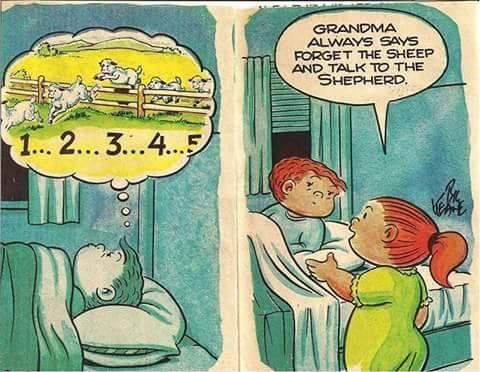 4-23: 8:0058514-23: 10:0039294-23: Total97804-23: S.S./B.C.  134-26: Bible Study  6Sun:8:00Divine Service w/ Holy Communion, p.1519:00Sun. School & Bible Class10:00Divine Service w/ Holy Communion, p.1514:007th Grade ConfirmationMon-Tues:Pastor @ N&E Region Pastors’ Conference, Bay CityWed-Sun:Pastor on Vacation   Next Sun:8:00Divine Service w/ Holy Communion, p.1519:00Sun. School & Bible Class (L.H.F.)10:00Divine Service w/ Holy Communion, p.151January - December 31, 2023January - December 31, 2023Needed per count                            Received (4-24-23)                             Needed year to date                        Received year to date                                                     $ 8,540.00                                   $  3,070.00                                    $68,320.00                                    $57,125.00 Arnold BrownJack Noble (Meadow Lane, B.A.)Sandy Struble
(Meadow Lane, B.A.)Yvonne Fuhrman    
 Jeanette Piotter
(Lakeview E.C., H.B.) Jeannie Woodke (Huron Co. Medical)Charlie Koglin   Gary Schave
(Meadow Lane, B.A.)Arlene Zelz
 (Lakeview E.C., H.B.)Elmer/Ruth Leese            Jeffrey Schave